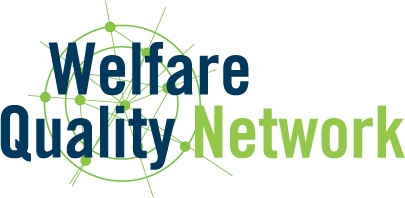 Proposal for refinement of the Welfare Quality® protocols  Proposer (name, organisation)Animal typeCriterionProposal for refinementExpected result (in terms of improvement of the protocol)Reference (publication, oral presentation…. If not yet published,  provide text or presentation)